3. Festival dechových hudeb v ČáslaviVěnovankaMoravští muzikantiLeškovankaKdy: 20.09.2020 od 16:00Kde: Dusíkovo divadlo Čáslav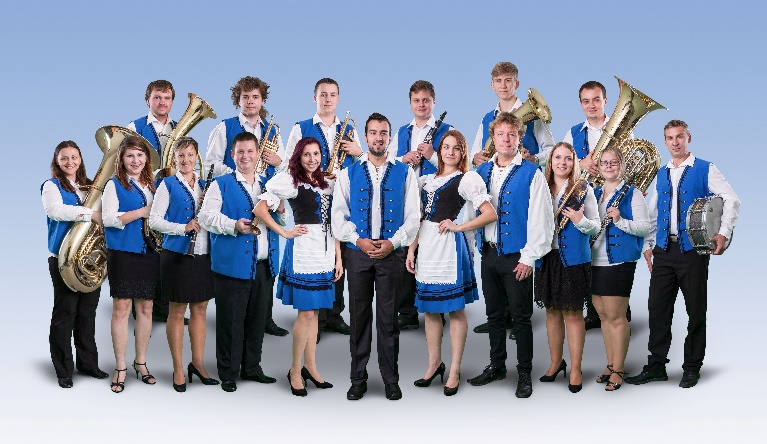 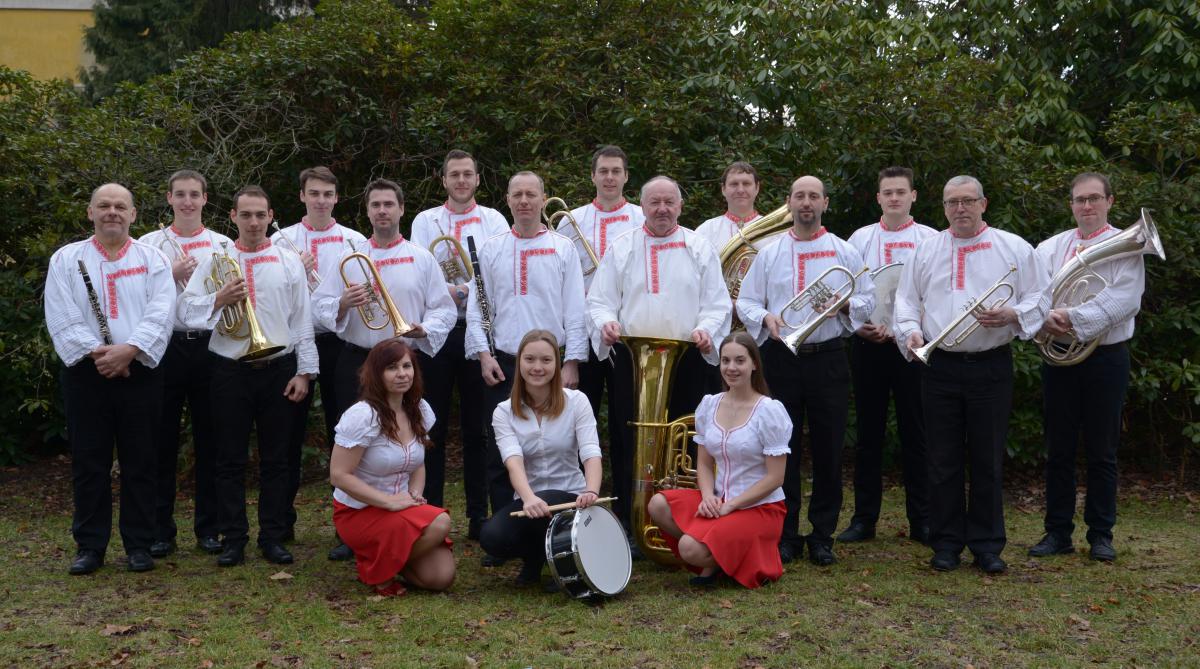 Předprodej: Dusíkovo divadlo Čáslav, informační středisko Čáslav, Více informací na: www.venovanka.cz,vasekmusilek@seznam.cz